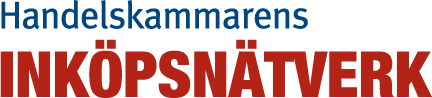 Välkommen till vårt InköpsnätverkInköparen har en stor påverkan på företagets lönsamhet och är en viktig funktion i ett företag. Detta ställer stora och skiftande krav på inköparens kompetens. Vi erbjuder ett nätverk för dig som arbetar med inköpsfrågor. Vi ventilerar frågor, utbyter erfarenheter och idéer med varandra, både i ämnen som du själv vill ta upp och som är aktuella.Nätverket ger dig• Erfarenhetsutbyte• Inspiration till nya idéer• Ökad kompetens via intressanta föredragshållare• Information om framtida förväntningar• Ett bredare nätverkNätverkets organisationHandelskammarens Inköpsnätverk träffas ca. 4-5 gånger per år. Vid varje mötestillfälle fokuserar vi kring ett tema. Föredragshållare kommer från Handelskammaren eller externa personer som tar upp ett intressant och aktuellt ämne. KostnadKostnaden för medlemskap i nätverket är 4.500 kr per år för medlemsföretag i Handelskammaren. Övriga betalar 7.500 kr per år. Avgiften gäller för upp till tre personer på samma företag. Moms tillkommer. Mötena arrangeras till självkostnadspris.Är du intresserad av att vara med i nätverket eller vill veta mer, kontakta oss gärna. Johanna Krantz
Tel. 040-690 24 31
johanna.krantz@handelskammaren.comUlrika DieroffTel. 040-690 24 29ulrika.dieroff@handelskammaren.com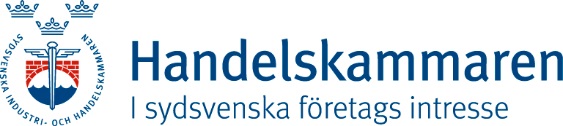 